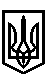 ТРОСТЯНЕЦЬКА СІЛЬСЬКА РАДАТРОСТЯНЕЦЬКОЇ ОБ'ЄДНАНОЇ ТЕРИТОРІАЛЬНОЇ ГРОМАДИМиколаївського району  Львівської областіXXVIII  сесія VII скликанняР І Ш Е Н Н Я20 грудня 2018 року                                 с.Тростянець                                                    № 2384Про затвердження бюджетної  програми Тростянецької сільської ради Тростянецької об'єднаної територіальної  громади  «Про висвітлення діяльності та інформаціїТростянецької сільської ради в газеті «Громада» у 2019 році» Відповідно до  пункту 22 частини першої статті 26 Закону України» Про місцеве самоврядування в Україні», сільська радавирішила:1. Затвердити бюджетну програму  Тростянецької сільської ради Тростянецької об’єднаної  територіальної  громади  «Про висвітлення діяльності та інформації Тростянецької сільської ради в газеті «Громада у 2019 році»  (додається). 2.Контроль за виконанням  даного рішення покласти на комісію з питань освіти, фізичного виховання, культури, охорони здоров'я та соціальної політики (голова комісії М.М. Місюрак).   Сільський голова                                 					 Олександра ЛеницькаЗатвердженорішенням 28 сесії Тростянецької сільської радиVІІ скликання № 2384 від 20 грудня 2018 рокуБюджетна  програмаТростянецької сільської радиТростянецької об'єднаної територіальної громади«Про висвітлення діяльності та інформаціїТростянецької сільської ради в газеті «Громада у 2019 році»с.Тростянець1.Актуальність ПрограмиВідповідно до Закону України «Про реформування державних і комунальних друкованих засобів масової інформації» від 24.12.2015 № 917-VIII, редакція газети «Громада» перебуває в стадії реформування. Їй надається пріоритетне право працювати на умовах, які передбачають укладення договорів на платній основі, в тому числі висвітлення діяльності місцевих органів виконавчої влади та органів місцевого самоврядування.2. Головна мета ПрограмиОсновною метою Тростянецької сільської ради  є своєчасне та повне інформування населення району про усі значні події в соціальному, економічному, громадському, культурному та спортивному житті громади . Основним друкованим носієм інформації для населення громади є газета «Громада». З метою висвітлення діяльності громади та доведення інформації до населення, необхідно передбачити кошти.З. Основні завдання ПрограмиЗабезпечити найповніше та якісне висвітлення життя громади, дати змогу найширшому колу громадян отримати всю необхідну актуальну інформацію, ознайомити із досягненнями громади  в сфері культури, спорту та медицини, порядок надання адміністративних послуг тощо.4. Партнери із реалізації Програми та об'єкти програмиПартнерами із реалізації Програми є Відділ освіти Тростянецької сільської ради, КЗ «Центр первинної медико-санітарної допомоги Тростянецької об'єднаної громади», ДНЗ «Берізка»,висвітлення діяльності яких вимагає чинне законодавство, редакція газети «Громада».5. Заходи щодо забезпечення висвітлення діяльності та інформації Тростянецької сільської ради  в газеті «Громада»Орієнтовні заходи на розповсюдження інформаційних матеріалів та інших державних інституцій:- оголошення;- висвітлення інформаційних матеріалів щодо діяльності  сільської ради та   її структурних підрозділів та виконавчого органу влади, депутатських комісій та інше ;- привітання. Інформацію про роботу ради  розміщати пропорційно між відділами та структурними підрозділами.6. Очікувані результати виконання Програми            1. Забезпечення вчасного і в повному обсязі інформування населення громади про усі акти, документи та офіційні роз'яснення стосовно актуальних аспектів життя громади , діяльності влади, нормативні документи та коментарі до них, як цього вимагає чинне українське законодавство.7. Фінансове забезпечення виконання ПрограмиГоловним розпорядником коштів даної Програми є Тростянецька сільська рада Тростянецької ОТГДжерелом фінансування Програми є кошти місцевого бюджету.Орієнтовні витрати на розповсюдження інформаційних матеріалів -100 000,00 грн.Виконавець Програми – Тростянецька сільська рада Тростянецької ОТГ.8. Термін реалізації програми          Термін реалізації програми: січень – грудень 2019 рік.ПАСПОРТПрограми висвітлення діяльності та інформаціїТростянецької сільської ради  в газеті «Громада» на 2019 рік 1. Ініціатор розроблення програми Тростянецька сільська рада Тростянецької ОТГ 2. Дата, номер документа про затвердження програми__рішення № 2384 від 20.12.2018 р.3.Розробник програми Тростянецька сільська рада Тростянецької ОТГ                        4. Співрозробники програми _  редакція__ газети «Громада»5.Відповідальний виконавець програми __комісія з питань освіти, фізичного виховання, культури, охорони здоров'я та соціальної політики. 6. Учасники програми _редакція газети «Громада», _Тростянецька сільська рада Тростянецької ОТГ , Відділ освіти Тростянецької сільської ради, КЗ «Центр первинної медико-санітарної допомоги Тростянецької об'єднаної громади», ЗДО «Берізка»7. Термін реалізації програми 01.01.2019 – 31.12.2019.8. Загальний обсяг фінансових ресурсів, необхідних для реалізації програми, тис.грн., всього 100,0 
у тому числі:9.1. коштів місцевого бюджету 100,0 тис.грн.
